ΕΙΔΙΚΟ ΠΡΩΤΟΚΟΛΛΟ ΣΥΝΕΡΓΑΣΙΑΣΔ.Π.Μ.Σ.: «Δίκτυα και Πολυπλοκότητα»ΠΛΑΙΣΙΟ ΣΥΝΕΡΓΑΣΙΑΣΤο παρόν αποτελεί το Ειδικό Πρωτόκολλο Συνεργασίας (Ε.Π.Σ.) μεταξύ των Τμημάτων του Αριστοτελείου Πανεπιστημίου Θεσσαλονίκης:Οικονομικών Επιστημών της Σχολής Οικονομικών και Πολιτικών ΕπιστημώνΜαθηματικών της Σχολής Θετικών ΕπιστημώνΓεωλογίας της Σχολής Θετικών ΕπιστημώνΒιολογίας της Σχολής Θετικών Επιστημώνπου συνεργάζονται για την οργάνωση και λειτουργία του Διατμηματικού Προγράμματος Μεταπτυχιακών Σπουδών για τη χορήγηση Διπλώματος Μεταπτυχιακών Σπουδών  στο γνωστικό αντικείμενο «Δίκτυα και Πολυπλοκότητα» .Στο παρόν Ε.Π.Σ. διευκρινίζονται σύμφωνα με άρθρο 43 του Ν. 4485/2017 θέματα που αφορούν:Το αντικείμενο  και το σκοπό του προγράμματος.Τη διάρκεια και εφαρμογή του Ειδικού Πρωτοκόλλου Συνεργασίας.Τις  Υποχρεώσεις συμμετεχόντων.Τα θέματα διδακτικού προσωπικού και  μεταπτυχιακών φοιτητών.Τη συγκρότηση της Ειδικής Διατμηματικής Επιτροπής (Ε.Δ.Ε.) και της Συντονιστικής Επιτροπής (Σ.Ε.).Τον ορισμό Διευθυντή Δ.Π.Μ.Σ..Τον  τύπο του  χορηγούμενου τίτλου  Δ. Μ. Σ. .Τους πόρους και τη χρηματοδότηση του Δ.Π.Μ.Σ.Τη γλώσσα διδασκαλίας και συγγραφής των  μεταπτυχιακών  διπλωματικών εργασιών.Τις λοιπές Διατάξεις.Άρθρο 1Αντικείμενο και σκοπός του ΠρογράμματοςΑντικείμενο του Διατμηματικού Προγράμματος Μεταπτυχιακών Σπουδών (Δ.Π.Μ.Σ.) είναι η ανάλυση και μοντελοποίηση Δικτύων Μεταφοράς και Επικοινωνίας και Πολύπλοκων Συστημάτων. Σκοπός του Δ.Π.Μ.Σ. είναι η ολοκληρωμένη εκπαίδευση, η προαγωγή της γνώσης και η ανάπτυξη της έρευνας στην Ανάλυση και Μοντελοποίηση Πολύπλοκων Συστημάτων σε σχέση με εφαρμογές στη Βιολογία Συστημάτων, τα Οικο-Γεωλογικά Συστήματα και Δίκτυα, τα Οικονομικά και Κοινωνικά Δίκτυα, τη διερευνητική προσομοίωση σε πραγματικά προβλήματα της σύγχρονης κοινωνίας, καθώς και η δημιουργία εξειδικευμένων επιστημόνων υψηλής κατάρτισης, ικανών να συμβάλουν στην εκπαιδευτική και οικονομική ανάπτυξη της χώρας.Το Δ.Π.Μ.Σ.  «Δίκτυα και Πολυπλοκότητα» οδηγεί, μετά από επιτυχή περάτωση του κύκλου σπουδών, στην απονομή Διπλώματος Μεταπτυχιακών Σπουδών (Δ.Μ.Σ.) και δεν περιλαμβάνει επί μέρους ειδικεύσεις.Η χρονική διάρκεια για την απονομή του  Διπλώματος Μεταπτυχιακών Σπουδών  (Δ.Μ.Σ.) ορίζεται σε τρία (3) εξάμηνα.Άρθρο 2Διάρκεια και εφαρμογή του Ειδικού Πρωτοκόλλου Συνεργασίας	To παρόν ειδικό πρωτόκολλο συνεργασίας ισχύει για πέντε (5) έτη από το ακαδημαϊκό έτος 2018-2019 έως το 2022-2023 υπό την προϋπόθεση ότι το Δ.Π.Μ.Σ. «Δίκτυα και Πολυπλοκότητα» θα λάβει την έγκριση λειτουργίας βάση: των διατάξεων του Ν. 4485/2017 (ΦΕΚ 114 Α΄) «Οργάνωση και λειτουργία της ανώτατης εκπαίδευσης, ρυθμίσεις για την έρευνα και άλλες διατάξεις» και ιδίως των άρθρων 32 και 85 παρ. 2α .των διατάξεων της Υπουργικής Απόφασης με αριθμό 216772/Ζ1/8-12-2017  (ΦΕΚ 4334/τ.Β΄/12-12-2017): «Τρόπος κατάρτισης του αναλυτικού προϋπολογισμού λειτουργίας και της έκθεσης βιωσιμότητας των Προγραμμάτων Μεταπτυχιακών Σπουδών».των διατάξεων του Ν. 3374/2005 και ιδίως τα άρθρα 14 και 15 (ΦΕΚ 189/τ.Α’/2.8.2005) «Διασφάλιση της ποιότητας στην ανώτατη εκπαίδευση. Σύστημα μεταφοράς και συσσώρευσης πιστωτικών μονάδων. Παράρτημα διπλώματος», όπως τροποποιήθηκε και ισχύει καθώς  καιτων διευκρινιστικών εγκυκλίων  του Υπουργείου Παιδείας, Έρευνας και Θρησκευμάτων με αριθμό : α) 163204/Ζ1 ΕΞ. ΕΠΕΙΓΟΝ/29-9-2017 «Εφαρμογή των διατάξεων του Ν. 4485/17 (Α΄114) για θέματα μεταπτυχιακών σπουδών και εκπόνησης διδακτορικών διατριβών-Λοιπά θέματα»,  β) 203446/Ζ1/22-11-2017 «Διευκρινήσεις σχετικά με την εφαρμογή διατάξεων του ν. 4485/2017 (Α΄ 114), και γ) 227378/Ζ1 ΕΞ. ΕΠΕΙΓΟΝ/22-12-2017  «Εφαρμογή των διατάξεων του Ν.4485/2017 (Α΄114) για θέματα μεταπτυχιακών σπουδών».Άρθρο 3Υποχρεώσεις συμμετεχόντωνΥποχρέωση των συμμετεχόντων Τμημάτων είναι να παρέχουν το απαραίτητο διδακτικό και λοιπό προσωπικό καθώς και την απαραίτητη υλικοτεχνική υποδομή, για την ομαλή και εύρυθμη πραγματοποίηση των μαθημάτων και λοιπών εκπαιδευτικών διαδικασιών.Τη διοικητική υποστήριξη (επισπεύδον Τμήμα) του Δ.Π.Μ.Σ. έχει το Τμήμα Οικονομικών Επιστημών.Το διδακτικό και ερευνητικό έργο του Δ.Π.Μ.Σ. «Δίκτυα και Πολυπλοκότητα»  θα πραγματοποιείται  από τα Τμήματα Οικονομικών Επιστημών, Μαθηματικών, Βιολογίας και Γεωλογίας καθώς και μέλη ΔΕΠ άλλων Τμημάτων του ίδιου Πανεπιστημίου ή άλλων Πανεπιστημίων της ημεδαπής, καθώς και άλλες κατηγορίες διδασκόντων και επισκέπτες διδάσκοντες (καταξιωμένοι επιστήμονες ή επιστήμονες αναγνωρισμένου κύρους) από την ημεδαπή και την αλλοδαπή σύμφωνα με τα οριζόμενα στο άρθρο 36 του Ν.4485/2017 (Α΄114). Η υλικοτεχνική (αίθουσες διδασκαλίας, βιβλιοθήκες, υπολογιστές κλπ) θα διατίθενται από τα συνεργαζόμενα Τμήματα.  Άρθρο 4Θέματα διδακτικού προσωπικού και μεταπτυχιακών φοιτητώνΟι διδάσκοντες του Δ.Π.Μ.Σ. «Δίκτυα και Πολυπλοκότητα»  προέρχονται κατά ογδόντα τοις εκατό (80%) από μέλη ΔΕΠ των συνεργαζόμενων Τμημάτων Οικονομικών Επιστημών, Βιολογίας, Γεωλογίας και Μαθηματικών. Το πολυ εικοσι τοις εκατό (20%) των διδασκοντων δυναται να προερχονται από μελη ΔΕΠ αλλων Τμηματων του ΑΠΘ ή άλλων ΑΕΙ είτε να είναι εξωτερικοί διδάσκοντες, οι οποίοι όμως έχουν συνεργασία ερευνητική με τα μέλη ΔΕΠ των δύο Τμημάτων, επομένως είναι πλήρης η επάρκειά τους ως προς τα γνωστικά αντικείμενα των μαθημάτων που θα κληθούν να διδάξουν. Ανάλογη επάρκεια υπάρχει και ως προς το δημοσιευμένο ερευνητικό έργο των διδασκόντων που έχουν επιλεγεί να διδάξουν. Διευκρινίζεται πως δεν επίκεινται αφυπηρετήσεις του επιλεχθέντος προσωπικού, σύμφωνα με τα οριζόμενα των παρ. 1 και 2 του άρθρου 36 του Ν. 4485/2017.Ο μέγιστος αριθμός των εισαγομένων φοιτητών κάθε χρόνο ορίζεται σε είκοσι (20) φοιτητές ετησίως.Στο Δ.Π.Μ.Σ. γίνονται δεκτοί πτυχιούχοι τμημάτων πανεπιστημιακών σχολών Οικονομικών Επιστημών, Θετικών Επιστημών, Πολυτεχνικών Σχολών, Περιβαλλοντικών Επιστημών και άλλων τμημάτων συναφούς αντικειμένου Πανεπιστημίων της ημεδαπής ή ομοταγών αναγνωρισμένων ιδρυμάτων της αλλοδαπής, καθώς και πτυχιούχοι Ανώτατων Στρατιωτικών Εκπαιδευτικών Ιδρυμάτων (Α.Σ.Ε.Ι.) και ΤΕΙ συναφούς γνωστικού αντικειμένου. Ως υπεράριθμοι μπορούν μετά από αίτησή τους και μόνο ένας κατ΄ έτος να εγγραφούν μέλη των κατηγοριών Ε.Τ.Ε.Π., Ε.ΔΙ.Π. και Ε.Ε.Π.Άρθρο 5Συγκρότηση Ειδικής Διατμηματικής Επιτροπής (Ε.Δ.Ε.) και Συντονιστικής Επιτροπής (Σ.Ε.).Αρμόδιο όργανο για την  οργάνωση και λειτουργία του Δ.Π.Μ.Σ. είναι η επταμελής (7) Ειδική Διατμηματική Επιτροπή με διετή θητεία. Στην ΕΔΕ του Δ.Π.Μ.Σ. συμμετέχουν 2 μέλη Δ.Ε.Π. του Τμήματος Οικονομικών Επιστημών, 1 μέλος του Τμήματος Μαθηματικών, 1 μέλος του Τμήματος Βιολογίας και 1 μέλος του Τμήματος Γεωλογίας που εκλέγονται από τη Συνέλευση κάθε Τμήματος για διετή θητεία. Επιπλέον στην ΕΔΕ συμμετέχουν και δύο εκπρόσωποι των φοιτητών του Δ.Π.Μ.Σ., που εκλέγονται από τους φοιτητές του Δ.Π.Μ.Σ. για ετήσια θητεία.Η Συντονιστική Επιτροπή του Δ.Π.Μ.Σ. απαρτίζεται από πέντε (5) μέλη ΔΕΠ των συνεργαζόμενων Τμημάτων,  οι οποίοι έχουν αναλάβει μεταπτυχιακό έργο και εκλέγονται από την Ε.Δ.Ε. για διετή θητεία.  Ειδικότερα συγκροτείται από τον Διευθυντή του ΔΠΜΣ και από 1 καθηγητή από κάθε συμμετέχον Τμήμα.Άρθρο 6Ορισμός Διευθυντή Δ.Π.Μ.Σ.Ο Διευθυντής του Δ.Π.Μ.Σ. και ο αναπληρωτής του ορίζονται σύμφωνα με τις διατάξεις του άρθρου 31 του Ν. 4485/2017 και έχει διετή θητεία. Ο Διευθυντής προέρχεται από το  επισπεύδον Τμήμα Οικονομικών Επιστημών, είναι μέλος της Συντονιστικής Επιτροπής (Σ.Ε.) και προεδρεύει αυτής.Σε ειδικές περιπτώσεις που επιβάλλεται για την εύρυθμη λειτουργία του Δ.Π.Μ.Σ., ύστερα από αιτιολογημένη απόφαση της Ε.Δ.Ε.  Πρόεδρος ή και Διευθυντής  αναλαμβάνει μέλος Δ.Ε.Π. από άλλο Τμήμα από αυτό που έχει τη διοικητική υποστήριξη του Δ.Π.Μ.Σ..Άρθρο 7Τύπος του χορηγούμενου τίτλου ΔΜΣΟ τίτλος του Διπλώματος Μεταπτυχιακών Σπουδών  είναι δημόσιο έγγραφο και απονέμεται από το Τμήμα Οικονομικών Επιστημών.Το Δίπλωμα Μεταπτυχιακών Σπουδών εκδίδεται από τη Γραμματεία του  Δ.Π.Μ.Σ. Στο Δίπλωμα αναγράφονται τα Τμήματα ή και τα Ιδρύματα που συμμετέχουν στην οργάνωση του ΠΜΣ, και τα τυχόν εμβλήματα των ιδρυμάτων, η χρονολογία περάτωσης των σπουδών, η χρονολογία έκδοσης του Δ.Μ.Σ., ο αριθμός πρωτοκόλλου αποφοίτησης, ο τίτλος του Δ.Π.Μ.Σ., τα στοιχεία του μεταπτυχιακού/κης φοιτητή/τριας και ο χαρακτηρισμός αξιολόγησης Καλώς, Λίαν Καλώς, Άριστα.Επιπλέον του  Διπλώματος Μεταπτυχιακών Σπουδών χορηγείται Παράρτημα Διπλώματος [άρθρο 15 του Ν. 3374/2005 και της Υ.Α. Φ5/89656/ΒΕ/13-8-2007 (ΦΕΚ 1466 τ.Β΄)], το οποίο είναι ένα επεξηγηματικό έγγραφο που παρέχει πληροφορίες σχετικά με την φύση, το επίπεδο, το γενικότερο πλαίσιο εκπαίδευσης, το περιεχόμενο και το καθεστώς των σπουδών, οι οποίες ολοκληρώθηκαν με επιτυχία και δεν υποκαθιστά τον επίσημο τίτλο σπουδών ή την αναλυτική βαθμολογία μαθημάτων που χορηγούν τα Ιδρύματα.Άρθρο 8Πόροι- Χρηματοδότηση του Δ.Π.Μ.Σ.Το Δ.Π.Μ.Σ. χρηματοδοτείται από α) τον προϋπολογισμό των Α.Ε.Ι. και των συνεργαζόμενων για την οργάνωσή του φορέων.β) τον προϋπολογισμό του Υπουργείου Παιδείας, Έρευνας και Θρησκευμάτωνγ) δωρεές, παροχές, κληροδοτήματα και κάθε είδους χορηγίες φορέων του δημόσιου τομέα, όπως οριοθετείται στην περίπτωση α΄ της παρ. 1 του άρθρου 14 του Ν. 4270/2014 (Α΄ 143) ή του ιδιωτικού τομέαδ) πόρους από ερευνητικά προγράμματαε) πόρους από προγράμματα της Ευρωπαϊκής Ένωσης ή άλλων διεθνών οργανισμώνστ) μέρος των εσόδων των Ειδικών Λογαριασμών Κονδυλίων Έρευνας (Ε.Λ.Κ.Ε.) των Α.Ε.Ι.,ζ) κάθε άλλη νόμιμη αιτίαΆρθρο 9Γλώσσα διδασκαλίας και συγγραφής μεταπτυχιακών διπλωματικών εργασιώνΗ γλώσσα διδασκαλίας του Δ.Π.Μ.Σ. είναι η ελληνική και η αγγλική γλώσσα. Η γλώσσα εκπόνησης της μεταπτυχιακής διπλωματικής εργασίας θα είναι η ελληνική. Η ΕΔΕ, κατόπιν γραπτής αιτιολογημένης αίτησης του φοιτητή και σύμφωνη γνώμη του επιβλέποντα καθηγητή, μπορεί να αποφασίσει τη συγγραφή της σε άλλη γλώσσα.Η γλώσσα διδασκαλίας του Δ.Π.Μ.Σ. είναι η ελληνική.Άρθρο 10Λοιπές ΔιατάξειςΌσα θέματα αφορούν την ειδικότερη οργάνωση και λειτουργία του Δ.Π.Μ.Σ. «Δίκτυα και Πολυπλοκότητα» καθορίζονται στον οικείο εσωτερικό κανονισμό μεταπτυχιακών σπουδών ο οποίος εγκρίνεται από τη Σύγκλητο του ΑΠΘ και δημοσιεύεται στην Εφημερίδα της Κυβερνήσεως.ΕΛΛΗΝΙΚΗ ΔΗΜΟΚΡΑΤΙΑΓΡΑΜΜΑΤΕΙΑ ΣΥΓΚΛΗΤΟΥ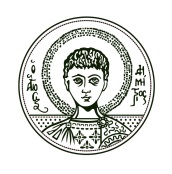 Πληροφορίες: Σ. Ηλίας- Δ. Χούτου- ΠεράκηΠληροφορίες: Σ. Ηλίας- Δ. Χούτου- ΠεράκηΑΡΙΣΤΟΤΕΛΕΙΟΠΑΝΕΠΙΣΤΗΜΙΟΘΕΣΣΑΛΟΝΙΚΗΣΤηλ.: 2310 99 6649, 6878  Fax : 2310 996872e-mail : gramm-syg@ad.auth.grΑΡΙΣΤΟΤΕΛΕΙΟΠΑΝΕΠΙΣΤΗΜΙΟΘΕΣΣΑΛΟΝΙΚΗΣΚτίριο : Διοίκησης «Κ. Καραθεοδωρή»